УПРАВЛЕНИЕ ОБРАЗОВАНИЯ И МОЛОДЁЖНОЙ ПОЛИТИКИАДМИНИСТРАЦИИ г. РЯЗАНИ	МУНИЦИПАЛЬНОЕ АВТОНОМНОЕ УЧРЕЖДЕНИЕ КУЛЬТУРЫ«ДВОРЕЦ МОЛОДЁЖИ города РЯЗАНИ»390026 	г. Рязань, пл. 50-летия Октября, д.1Тел. (4912) 92-23-93, 92-23-20Исх. №_______ от «_____» _______________2020 г.Руководителям учрежденийобразования, культуры, спорта  и досуга,творческих коллективов, студий и театровУважаемые коллеги!Международное фестивальное движение «Время зажигать звезды»,Министерство культуры Российской Федерации, Московский государственный университет культуры и искусств, Управление образования и молодежной политики администрации города Рязани, Управление культуры администрации города Рязани, Рязанский областной научно – методический центр народного творчества, Центр культуры и творческого развития «Формула успеха», Муниципальное автономное учреждение культуры, «Дворец молодежи города Рязани», МОО «Содействие детскому отдыху», проводит в городе Рязани с 7 по 12декабря  2020 года  Международный конкурс-фестиваль творчества и искусств «Время зажигать звезды 2020» ( Дистанционный конкурс .Рязанский  онлайн проект).В конкурсе-фестивале могут принимать участие, как коллективы, так и отдельные исполнители, учащиеся ДЮСШ и секций, ДШИ и ДМШ, студий, творческих центров,  учащиеся и студенты специальных и высших заведений, учащиеся общеобразовательных школ, центров детского  и народного творчества, участники художественной самодеятельности в следующих номинациях: вокал, хоровое пение, хореография, театр мод, оригинальный жанр, художественное слово, изобразительное искусство.Почетный гость – Ханок Эдуард Семенович композитор, Народный артист Белоруссии, Заслуженный деятель искусств Республики Белоруссии. Заявки на участие в конкурсе-фестивале принимаются по тел. факсу в городе Рязани : 8 – (4912) 92-04-46 или по E-mail: dascha.ivko2016@yandex.ruдо 1декабря  2020 года.Для дополнительной информации: 92-04-46; 8-920-975-38-80Исполнительный директор Наталья Владимировна Метикзаместитель директора по работе с молодежьюМеждународное фестивальное движение 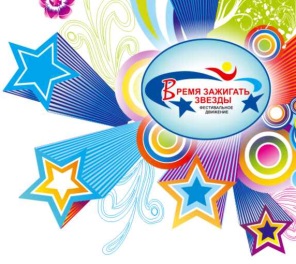 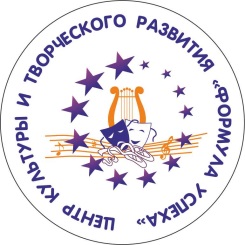 «Времязажигатьзвезды»Министерство культуры Российской ФедерацииМосковский государственный университет культуры и искусствУправление образования и молодежной политики администрации города РязаниУправление культуры администрации города РязаниРязанский областной научно – методический центр народного творчестваЦентр культуры и творческого развития «Формула успеха»Муниципальное автономное учреждение культуры «Дворец молодежи города Рязани»МОО «Содействие детскому отдыху» 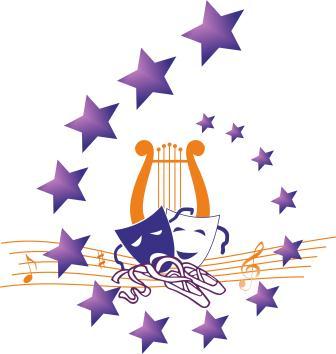 ( Дистанционный конкурс.Российский онлайн проект в городе Рязани)Ханок Эдуард Семенович - почетный гость фестиваляЗаслуженный деятель культуры Белорусской ССР (1982), Народный артист Республики Беларусь (1996), Заслуженный деятель культуры Автономной Республики Крым (2001), Член Союза композиторов с 1973 г. Работает в разных жанрах — вокально-симфоническом, камерно-инструментальном, камерно-вокальном, но наиболее плодотворно — в песенном. Из его произведений формировались репертуары ансамблей «Верасы», «Сябры» и «Песняры». Является автором популярных песен «Лягу, прилягу», «То ли ещё будет», «Малиновка», «Два поля», «Я у бабушки живу», «Зима», «Завируха», «Жавраначка» и многих др. В 1983 году Ханок сочинил первый вариант песни «Исчезли солнечные дни», исполненной Валентиной Толкуновой и Львом Лещенко. Создатель «Теории творческих волн». 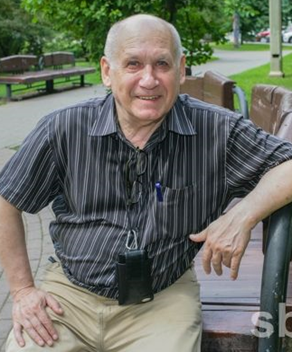 « - Яркой атмосферы праздника, новых побед, творческого вдохновения всем участникам уникального Международного  фестиваля «Время зажигать звезды». Пусть после этого детского праздника, на небосклоне зажгутся новые звездочки детского творчества…» С уважением, Почетный гость  конкурса-фестиваля«Время зажигать звезды»Эдуард Ханок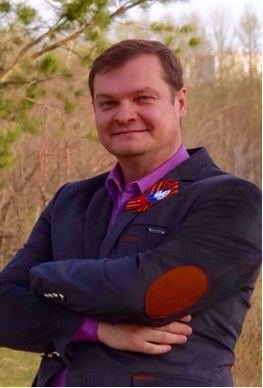 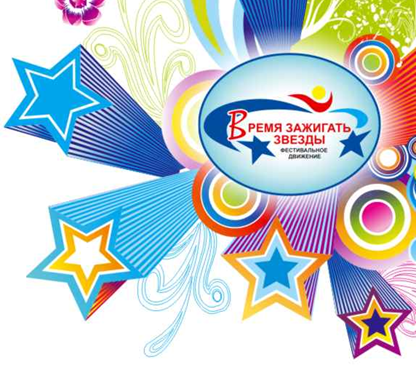 Приветственное слово председателяжюри фестиваля к участникам Международного фестиваля «Время зажигать звезды» Уважаемые участники и  руководители творческих коллективов!Приглашаем Вас принять участие в Международном фестивале «Время зажигать звезды», целью которого является обмен опытом  и художественными достижениями творческих коллективов, создание атмосферы незабываемого праздника, расширение кругозора и интеллектуального уровня детей, молодежи,   разных творческих коллективов.      Участие в фестивале даёт для детей и взрослых мощнейший толчок в творческом развитии: с одной стороны это ознакомление и обмен опытом  художественными достижениями с творческими коллективами из других городов, с другой стороны масса впечатлений от интереснейшего путешествия в мир добра, красоты и отдыха!Добро пожаловать на фестиваль «Время зажигать звезды»!С уважением, председатель жюри фестиваля Международного рождественского фестиваля «Время зажигать звезды», Президент Международного фестивального движения "Время зажигать звезды", генеральный директор Центра культуры и творческого развития  "Формула успеха",  к.пс.н., Кавалер Ордена «Служение искусству»,Почетный работник сферы молодежной политики РФ - Маслов Андрей АнатольевичМеждународное фестивальное движение «Времязажигатьзвезды»П О Л О Ж Е Н И Ео  Международном конкурсе-фестивале творчества и искусств«Время зажигать звезды 2020»( Дистанционный конкурс.Российский онлайн проект  в городе Рязани)Международный конкурс-фестиваль творчества и искусств «Время зажигать звезды» проходит в Российской Федерации при поддержке Министерство культуры Российской Федерации, Московский государственный университет культуры и искусств, Управление образования и молодежной политики администрации города Рязани, Управление культуры администрации города Рязани, Рязанский областной научно – методический центр народного творчества, Центр культуры и творческого развития «Формула успеха», Муниципальное автономное учреждение культуры, «Дворец молодежи города Рязани»,  МОО «Содействие детскому отдыху».Организаторы данного фестиваля – Муниципальное автономное учреждение культуры «Дворец молодежи города Рязани»ОСНОВНЫЕ ЦЕЛИ И ЗАДАЧИ КОНКУРСА - ФЕСТИВАЛЯобмен творческих достижений и опыта участниковпопуляризация творчества юных талантовукрепление международных связей и сотрудничества через молодежное творчествопропаганда единения различных национальных культурсохранение и развитие национальных культурустановление творческих контактов между коллективами и руководителямиформирование творческого потенциала подрастающего поколенияукрепление толерантных межконфессиональных и этнических отношений детей и молодежи регионов РФ и стран ближнего и дальнего зарубежья.ТЕМАТИКА ФЕСТИВАЛЯ –29 мая 2017 года Президент Российской Федерации Владимир Владимирович Путин подписал Указ об объявлении в России «Десятилетия детства».«Новая программа открывает возможности перспективного видения проблем детей и позволяет комплексно ставить и решать тактические и стратегические задачи в этой сфере».Матвиенко Валентина Ивановна, председатель Совета Федерации Федерального Собрания Российской Федерации «Эта программа будет достойна нашего государства и наших детей. Это огромная ответственность для всех для нас - мобилизовать силы и ресурсы государства для того, чтобы качественно обеспечить здоровье, образование и успешное развитие каждого ребёнка, живущего в нашей стране».Голодец Ольга Юрьевна, вице-премьер правительства Российской Федерации2020 год – Год памяти и Славы.
Год памяти и славы. Его временные рамки весьма условны: у подвига поколения Победителей и благодарной памяти их потомков нет и не может быть срока давности, меры, границ.Самоотверженность, стойкость, неподдельная любовь к Родине фронтовиков и тружеников тыла – определили исход самой страшной войны в истории человечества и спасли народы планеты от истребления, рабства, уничтожения национальной и культурной идентичности. И сама наша жизнь, жизнь наших детей, внуков, всех, кто ещё только родится на этой земле – прямая заслуга людей, подаривших миру Великую Победу.В соответствии с Указом №  327 от  08. 07. 19г  «О проведении в Российской Федерации года Памяти и Славы» ОРГАНИЗАТОРЫ КОНКУРСА – ФЕСТИВАЛЯ в г. РязаниУправление образования и молодежной политики администрации города Рязани, Управление культуры администрации города Рязани, Рязанский областной научно – методический центр народного творчества, Муниципальное автономное учреждение культуры «Дворец молодежи города Рязани».ЖЮРИ ФЕСТИВАЛЯ в г. РязаниВ состав жюри входят:  Народные и  Заслуженные работники культуры и деятели искусств РФ, преподаватели высших учреждений культуры и  искусств, известные педагоги, методисты, представители шоу –бизнеса.Почетный гость фестиваля в г. Рязани –Ханок Эдуард Семенович композитор, Народный артист Белоруссии, Заслуженный деятель искусств Республики Белоруссии. УЧАСТНИКИ КОНКУРСА – ФЕСТИВАЛЯВ конкурсе-фестивале могут принимать участие, как коллективы, так и отдельные исполнители, учащиеся ДШИ и ДМШ, студий, творческих центров,  учащиеся и студенты специальных и высших заведений, учащиеся общеобразовательных школ, центров детского  и народного творчества, участники художественной самодеятельности в следующих номинациях: вокал, хоровое пение, хореография, театр мод, оригинальный жанр, художественное слово и изобразительное искусство.СРОКИ ПРОВЕДЕНИЯ ФЕСТИВАЛЯ в г. РязаниФестиваль – конкурс «Время зажигать звезды»  пройдет в городе Рязани с 7 по 12 декабря 2020 года в режиме онлайн.  Гала концерт в видео формате.  Награждение по графику после конкурса.Выступления участников конкурса оценивается по 10 – бальной системе,Жюри конкурса имеет право присуждать специальные Дипломы, Призы и награды.Просмотр работ членами жюри  с 7 – 11 декабря 2020 годаРешение жюри является окончательным и не подлежит изменению!КОНКУРСНЫЕ НОМИНАЦИИ И ВОЗРАСТНЫЕ КАТЕГОРИИ1. ВОКАЛ  (эстрадный, академический, народный, театр песни)Соло и Ансамбль (разделяются на дуэт, трио, квартет и др.)1 возрастная категория: 5-8 лет; 2 возрастная категория: 9-12 лет; 3 возрастная категория: 13-15 лет; 4 возрастная категория: 16-19 лет; 5 возрастная категория: 20-25 лет.Критерии оценки:музыкальность, художественная трактовка музыкального произведениячистота интонации и качество звучаниякрасота тембра и сила голосасценическая культурасложность репертуарасоответствие репертуара исполнительским возможностям и возрастной категории исполнителяисполнительское мастерство.Участники исполняют 1 произведение, хронометраж одного номера  не должен превышать 3-х  минут.  От каждого педагога разрешается  по 1 номеру в разных номинациях. Программа составляется за 7 дней до начало конкурса и не меняется!ВНИМАНИЕ! Видео-ролик должен четко соответствовать временному регламенту конкурса. Если участники относятся  к разным возрастным категориям, номинация определяется  по преобладающей возрастной группе.В спорных случаях  определение номинации и возрастной категории вопрос разрешается по согласованию с членами жюриВидеозапись необходимо отправить прикрепленным файлом к письму вместе с заявкой участника и квитанцией об оплате Оргвзноса за участиеЗапрещается выступление вокалистов под фонограмму «плюс».Запрещается использование фонограмм, в которых в бэк-вокальных партиях дублируется основная партия солиста.Итоги конкурса и награждение проводятся по всем номинациям раздельно с учетом возрастных категорий и предусматривают присуждения звания обладателя Гран-при, лауреатов трех призовых мест (I, II, III степень), дипломантов I, II, III степени, диплома участника.При возникновении ситуации, когда нет достойных претендентов на Гран-при и призовые места - они не присуждаются.2. ХОРОВОЕ ПЕНИЕ(академическое, народное, эстрадное направление)Младший хор; Средний хор; Старший хорКритерии оценки:музыкальность, художественная трактовка музыкального произведениячистота интонации и качество звучаниясложность репертуарасоответствие репертуара исполнительским возможностям и возрастной категории исполнителяУчастники исполняют 2 произведения, одно из которых может быть a capella (но не обязательно), хронометраж одного произведения  не должен превышать 5 минут.ВНИМАНИЕ! Видео-ролик должен четко соответствовать временному регламенту конкурса. Видеозапись необходимо отправить прикрепленным файлом к письму вместе с заявкой участника и квитанцией об оплате Оргвзноса за участиеИтоги конкурса и награждение проводятся по всем номинациям раздельно с учетом возрастных категорий и предусматривают присуждения звания обладателя Гран-при, лауреатов трех призовых мест (I, II, III степень), дипломантов I, II, III степени, диплома участника.При возникновении ситуации, когда нет достойных претендентов на Гран-при и призовые места - они не присуждаются.Для хоровых коллективов отдельное финансовое  условие (смотри ниже)ИНСТРУМЕНТАЛЬНЫЙ ЖАНРИнструментальный жанр  (разделяется по музыкальным инструментам) Соло; Дуэты; Трио; Квартеты; Ансамбли – по 1 номеру .Оркестры (по 2 номера) – по отдельным финансовым условиям смотри ниже.Возрастные категории:1 возрастная категория: 9-12 лет; 2 возрастная категория: 13-15 лет; 3 возрастная категория: 16-19 лет; 4 возрастная категория: 20-25 лет.Критерии оценки:•	степень владения инструментом •	сложность репертуара и аранжировка •	чистота интонации и музыкальный строй •	технические возможности ансамблевого исполнения •	музыкальность, артистичность, художественная трактовка музыкального произведения •	творческая индивидуальность (для солистов).Участники исполняют 1 произведение, которое не должно превышать 4 минут. От одного педагога могут участвовать в конкурсе только 2 номера в каждой номинации. Программа составляется за 7 дней до начала конкурса и не меняется!ВНИМАНИЕ! Превышение установленного времени возможно только по  согласованию с жюри. Значительное превышение установленного хронометража может повлиять на оценку комиссии жюри.МУЗЫКАЛЬНЫЕ  ИНСТРУМЕНТЫ  И  ПРОЦЕССОРЫ  ЗВУКОВЫХ ЭФФЕКТОВ К НИМ, КОМБОУСИЛИТЕЛЬ, УДАРНАЯ УСТАНОВКА, переходники (шнуры) ОРГАНИЗАТОРАМИ  КОНКУРСА  НЕ  ПРЕДОСТАВЛЯЮТСЯ.Видеозапись необходимо отправить прикрепленным файлом к письму вместе с заявкой участника и квитанцией об оплате Оргвзноса за участиеВидео-ролик должен четко соответствовать временному регламенту конкурса. Итоги конкурса и награждение проводятся по музыкальным инструментам  раздельно с учетом возрастных категорий и предусматривают присуждения звания обладателя Гран-при, лауреатов трех призовых мест (I, II, III степень), дипломантов I, II, III степени, диплома участника. При возникновении ситуации, когда нет достойных претендентов на Гран-при и призовые места - они не присуждаются. ХОРЕОГРАФИЯ Конкурсная программа включает в себя 6 номинаций:- «Народно-сценический танец» (композиции народной хореографии разных национальностей, продолжительность до 4 минут);- «Народно-стилизованный танец» (стилизованные композиции народной хореографии разных национальностей на основе фольклорного первоисточника, продолжительность танца до 4 мин.);- «Эстрадно-спортивный танец» (композиции на основе сочетания хореографии, акробатики, гимнастики, рок-н-ролла, продолжительность танца до 4 мин);- «Эстрадный танец» (сюжетные танцевальные миниатюры, продолжительность танца до 4 мин);- «Современный танец» (контемпори, джаз-модерн, модерн, продолжительность танца до 4 мин);- «Эксперимент» (слияние разный стилей и направлений, продолжительности не более 5 минут). - Соло и дуэты(не зависимо от направлений)Возрастные группы:1 возрастная категория - 4-6 лет2 возрастная категория-участники 7-8 лет3 возрастная категория – участники 9-10 лет4 возрастная категория – участники 11-12 лет5 возрастная категория: 13-15 лет; 6 возрастная категория: 16-19 лет; 7 возрастная категория: 20-25 летПримечание: В каждой номинации, может быть не более 20% участников из другой возрастной группы. Принадлежность к возрастной группе определяется по возрасту большинства участников. Возраст участников может быть проверен по документам оргкомитетом. Руководитель коллектива обязан иметь при себе копию свидетельства о рождении на каждого участника своего коллектива для решения спорных вопросов.Примечание: Коллектив может принять участие как в одной, так и в нескольких номинациях. На конкурсе исполняют только новые танцевальные композиции.  В каждой номинации может быть представлены новые 1 или 2 танцевальные композиции. При подведении итогов оценивается каждый номер отдельно. (Результаты не суммируются). В номинации «соло и дуэты» участник не может соревноваться сам с собой (т.е. один участник может выставляться либо как солист, либо как участник дуэта)Продолжительность номера:1. В номинации «соло и дуэты» не более 2.30 минут2. В номинации «эстрадный», «народно-стилизованный» , «народный танец» в 1 возрастной категории» - не более 3 минут3. В номинации «эстрадный», «современный», «народно-стилизованный», «народный танец» в категории «дети» - не более 4 минут4. В номинации «эстрадный», «современный», «народно-стилизованный», «народный танец» в категориях от 5,6,7 - не более 5 минутВидеозапись необходимо отправить прикрепленным файлом  к письму вместе с заявкой участника и квитанцией об оплате Оргвзноса за участие .Критерии оценки:исполнительское мастерство–техника исполнения движенийкомпозиционное построение номерасоответствие репертуара возрастным особенностям исполнителейсценичность (пластика, костюм, реквизит, культура исполнения)артистизм, раскрытие художественного образаВНИМАНИЕ! Видео-ролик должен четко соответствовать временному регламенту конкурса. Итоги конкурса и награждение проводятся по всем номинациям раздельно с учетом возрастных категорий и предусматривают присуждения звания обладателя Гран-при, лауреатов трех призовых мест (I, II, III степень), дипломантов I, II, III степени, диплома участника.При возникновении ситуации, когда нет достойных претендентов на Гран-при и призовые места - они не присуждаются.5. ТЕАТР МОД (прет - а - порте, вечерняя одежда, детская одежда, сценический костюм, исторический костюм, современная молодежная одежда)Коллективы представляют конкурсную программу (две коллекции) в виде шоу, состоящих из одной или нескольких тем. Направления: АвангардВечерняя одеждаПред – а – портеИсторический и этнический костюмДетская подростковая  и тинейджерскаяТеатрально – художественное представление костюмаИсторический костюмНа возрастные группы не разделяетсяКритерии оценки:дизайн костюма;целостность композиции, единый замысел, оригинальность режиссерского решениявыдержанность в стиле (костюм, прическа, хореография, музыкальное сопровождение)оригинальность авторского решения, целостность коллекцииединство замысла, силуэтных форм и цветового решениямузыкальное оформлениеартистичность исполнениякачество и мастерствосложность художественного решенияУчастники предоставляют 2 коллекции, продолжительность одной коллекции не должна превышать 5 минутВНИМАНИЕ! Видео-ролик должен четко соответствовать временному регламенту конкурса. Видеозапись необходимо отправить прикрепленным файлом  к письму вместе с заявкой участника и квитанцией об оплате Оргвзноса за участиеИтоги конкурса и награждение проводятся по всем номинациям раздельно с учетом возрастных категорий и предусматривают присуждения звания обладателя Гран-при, лауреатов трех призовых мест (I, II, III степень), дипломантов I, II, III степени, диплома участника.При возникновении ситуации, когда нет достойных претендентов на Гран-при и призовые места - они не присуждаются.ОРИГИНАЛЬНЫЙ ЖАНР ВНИМАНИЕ! Все виды, кроме тех, которые связаны с воздухом и огнем.Цирковое и эстрадно – цирковое искусство: клоунада, пантомима, пародия, клоун дрессировщик, музыкальные эксцентрики, жонглирование, акробатика, иллюзия, дрессура.Физкультурно – спортивная: композиция с использованием манипуляций предметами: хула – хуп, булавами, лентами, полотнами, мячами, черлидингСоло, Дуэты и Ансамбль (коллектив).1 возрастная категория: 5-9лет; 2 возрастная категория: 10-12 лет;3 возрастная категория: 13-15 лет; 4 возрастная категория: 16-19 лет; 5 возрастная категория: 20-25 лет.Критерии оценки:уровень подготовки и исполнительское мастерствотехнические возможности коллективаартистизмсценичность (пластика, костюм, культура исполнения)сложность исполняемой программыхудожественное оформление программыУчастники предоставляют 2 цирковых номера,  хронометраж номера не должен превышать  7 минут. ВНИМАНИЕ!  Видео-ролик должен четко соответствовать временному регламенту конкурса. Видеозапись необходимо отправить прикрепленным файлом  к письму вместе с заявкой участника и квитанцией об оплате Оргвзноса за участиеИтоги конкурса и награждение проводятся по всем номинациям раздельно с учетом возрастных категорий и предусматривают присуждения звания обладателя Гран-при, лауреатов трех призовых мест (I, II, III степень), дипломантов I, II, III степени, диплома участника.При возникновении ситуации, когда нет достойных претендентов на Гран-при и призовые места - они не присуждаются.7. ХУДОЖЕСТВЕННОЕ СЛОВО  (проза, поэзия, сказ, литературно-музыкальная композиция)1 возрастная категория: 7-8лет; 2 возрастная категория: 9-10 лет; 3 возрастная категория: 11-12 лет;4 возрастная категория:13-15 лет; 5 возрастная категория: 16-19 лет.6 возрастная категория: 20-25 летКритерии оценки:полнота и выразительность раскрытия темы произведенияартистизм, раскрытие и яркость художественных образов, исполнительский уровеньдикциясложность исполняемого произведениясоответствие репертуара возрастным особенностям исполнителейУчастники предоставляют одно произведение, хронометраж номера не должен превышать 4 минут.  Литературно-музыкальная композиция 1 произведение не более 10 минут.ВНИМАНИЕ! Превышение установленного времени, возможно, только по  согласованию с жюри. При превышении указанного участниками времени жюри имеют право остановить выступление.Видеозапись необходимо отправить прикрепленным файлом  к письму вместе с заявкой участника и квитанцией об оплате Оргвзноса за участиеИтоги конкурса и награждение проводятся по всем номинациям раздельно с учетом возрастных категорий и предусматривают присуждения звания обладателя Гран-при, лауреатов трех призовых мест (I, II, III степень), дипломантов I, II, III степени, диплома участника.При возникновении ситуации, когда нет достойных претендентов на Гран-при и призовые места – они не присуждаются.8. ИЗОБРАЗИТЕЛЬНОЕ ТВОРЧЕСТВО 1 возрастная категория: 5-7лет; 2 возрастная категория: 8-9 лет 3 возрастная категория: 10-12 лет; 4 возрастная категория:13-15 лет;5 возрастная категория: 16-19 лет; Требования к оформлению работ:Формат работ не менее 30х40 см (А3) и не более 40х60 см (А2), оформленные в белое паспарту не более 5 см.В правом нижнем углу лицевой стороны рисунка на этикетке (4х12) в отпечатанном виде размещается информация: название рисунка, фамилия, имя автора, возраст, муниципальное образовательное учреждение, фамилия, имя, отчество (полностью) педагога.Работы оформляются в паспарту и представляются в конверте, или пакете вместе с заявкой на участие и заявкой - подтверждением. Техника исполнения: карандаш, гуашь, акварель (живопись, графика).На конкурс представляется две творческие работы от конкурсанта. Работы сдать на конкурс до 1декабря во «Дворец молодежи города Рязани», пл. 50-летие Октября д1.Участники конкурса в  номинации Изобразительное искусство оправляют фотографии  ( или сканируемую  копию)согласно поданной заявке. К каждой работе нужно приложить текстовый файл с пояснительной запиской (ФИО преподавателя, название работы, возраст ученика).Фотографии представляемых работ во всех номинациях принимаются только  в хорошем качестве. Допускается любительский формат при соблюдении всех остальных условий конкурса. Разрешена сьемка при помощи камеры мобильного телефона (смартфона)  В случае несоответствия фотографии техническим требованиям Конкурса, присланная заявка рассматриваться не будет Форматы принимаемых работ – JPEG,JPG,PNG,TIFF. Размер файла не должен превышать 20 МегабайтФотография или сканированную копию  работы и пояснительную записку необходимо отправить прикреплённым файлом к письму вместе с запиской участника и квитанцией об оплате Организационного взноса.На конкурс предоставляются работы сделанные ТОЛЬКО ребёнком, БЕЗ вмешательства педагога.Требования к видеозаписям:Видеозапись принимается в популярных форматах  воспроизведения AVI,MP4.Разрешена сьемка при помощи камеры мобильного телефона (смартфона)В случае несоответствия  видеозаписи техническим требованиям Конкурса заявка не будет рассмотренаДопускается любительский формат при соблюдении всех остальных условий конкурса.Видеозапись необходимо отправить прикрепленным файлом  к письму вместе с заявкой участника и квитанцией об оплате Оргвзноса за участие Видео-ролик должен четко соответствовать временному регламенту конкурса. Видео должно быть сделано не раньше 1 августа 2020 года.Исполнительный директор фестиваля: Наталья Владимировна Метик заместитель директора по работе с молодежью Координатор фестиваля: Ивко Дарья Игоревна методистВнимание: В номинации «ИЗО» куратором является– Федченко Татьяна Валерьевна – руководитель  кружка ИЗО студии «Разноцветный мир».ФИНАНСОВЫЕ УСЛОВИЯ ФЕСТИВАЛЯ-КОНКУРСА- Все участники фестиваля-конкурса «Время зажигать звезды», оплачивают регистрационный взнос в размере 250 рублей с каждого участника.- Участник, либо коллектив, имеет право участвовать в нескольких номинациях с условием  оплаты в последующих номинациях.- Для расчета суммы оплаты необходимо сначала подать заявку установленного образца на электронный адрес:dascha.ivko2016@yandex.ru - После получения заявки оргкомитет производит расчет суммы оплаты и сообщает возможные варианты оплаты для юридических и физических лиц.- День регистрации участников конкурса-фестиваля является последним днём принятия оплаты.Участники делают регистрационный взносы в размере:- 250 рублей  – с каждого участникаКвитанция на оплату высылается после получения заявки от участникаОплата Организационных взносов производится на расчетный счет. Взносы должны быть оплачены Организационному комитету полностью, налоги и банковские издержки оплачивает заявитель. Оплаченные взносы не возвращаются.Наши реквизиты:муниципальное автономное учреждение культуры
«Дворец молодежи города Рязани»МАУК «Дворец молодежи юрода Рязани»ИНН 6228009072 КПП 623401001 ОГРН 1036212005532Банк: Прио-Внешторгбанк (ПАО) г. Рязаньр/с 40703810200000000299 БИК 046 1 26708Кор. Счёт 30101810500000000708 Адрес: 390026, г. Рязань, пл. 50-летия Октября, 1 т./ф.: 92-06-30; т.: 92-23-93buhrdm@mail/ruДиректор Плетнев Николай Викторович,действующий на основании Устава- До 1декабря 2020 годаДанный взнос даёт право на:участие в конкурсной программедиплом участника – каждому исполнителю, диплом участника каждому коллективу кубок – победителю в номинацияхВ случае изменения количества участников или номеров - сообщить новые данные не менее, чем за 10 дней до начала конкурса.Отказ от участия в Фестивале после   составления программы влечёт за собой потерю аванса. В случае болезни исполнителя – руководителю передаются памятные подарки и призы участника, аванс не возвращается.Командировочные расходы, оплата регистрационного взноса, проживание и питание осуществляются за счёт направляющей стороны.Оргкомитет при предварительной заявке оказывает помощь в размещении.ФИНАНСОВЫЕ УСЛОВИЯ ДЛЯ ХОРОВЫХ   И ОРКЕСТРОВЫХ КОЛЛЕКТИВОВ:- регистрационный взнос с каждого – 100 рублей – с каждого участника коллективаНАГРАЖДЕНИЕ УЧАСТНИКОВ:По усмотрению оргкомитета участникам присуждаются специальные призы и награды, памятные подарки.ГАЛА-КОНЦЕРТ в видео форматеВручение дипломов  по графику.Программу Гала-концерта определяет режиссерско-постановочная группа.Оргкомитет имеет право по своему усмотрению отмечать концертмейстеров и руководителей коллективов специальными дипломами, призами и подарками.Все протоколы направляются в Оргкомитет конкурса – фестиваля.ВНИМАНИЕ! Оценочные листы и комментарии членов жюри  являются конфиденциальной информацией, не демонстрируются и не выдаются!Решения жюри  окончательны, пересмотру и обжалованию не подлежат!В случаях проявления неуважительного отношения к членам жюри и оргкомитету, участник может быть снят с участия в конкурсе-фестивале без возмещения стоимости орг.взноса и вручения диплома. В подобном случае в итоговом отчёте будет отражена причина дисквалификации участника.Оргкомитет принимает претензии по организации конкурса-фестиваля ТОЛЬКО В ПИСЬМЕННОМ ВИДЕ!ОБЩИЕ ТРЕБОВАНИЯПодготовку и проведение конкурса осуществляет Оргкомитет, Муниципальное автономное учреждение культуры «Дворец молодежи города Рязани».Оргкомитет и Муниципальное автономное учреждение культуры «Дворец молодежи города Рязани» утверждает состав жюри по каждой номинации.Организаторы конкурса не несут ответственности за использование конкурсантами произведений во время выступлений в конкурсе-фестивале. Все имущественные претензии, в том числе авторов и обладателей, смежных прав, могут быть адресованы только участнику конкурса.Оргкомитет имеет право использовать и распространять (без выплат гонорара участникам и гостям конкурса) аудио и видеозаписи, печатной и иного рода продукции, произведенные во время проведения мероприятий конкурса и по его итогам.В организации конкурса могут принять участие спонсоры и меценаты. Условия их участия в организации конкурса согласовываются с оргкомитетом дополнительно.Каждый участник имеет право на речевую рекламу своего спонсора.Участие в Конкурсе-фестивале  подразумевает безусловное согласие участников со всеми пунктами данного положения.ВНИМАНИЕ!Невыполнение условий настоящего Положения влечет за собой исключение из участия в фестивале. Организаторы оставляют за собой право вносить изменения и дополнения в условия и программу организации и проведения конкурса. УСЛОВИЯ УЧАСТИЯ:Для участия в  конкурсе необходимо представить следующие документы:анкету–заявку участника установленного образца только в формате Word на электронный dascha.ivko2016@yandex.ru , по факсу (4912) 92-04-46  либо лично подать во «Дворец молодежи города Рязани», пл. 50-летия Октября д.1, каб. 57. Тел. (4912) 92-04-46 Исполнительный директор фестиваля: Наталья Владимировна Метик заместитель директора по работе с молодежьюКоординатор фестиваля: Ивко Дарья Игоревна методистУчастник, либо коллектив, имеет право участвовать в нескольких номинациях. В каждой номинации может быть до 20% участников из другой возрастной группы. Возраст участников может быть проверен председателем жюри.Замена репертуара разрешена до дня общей регистрации участников.Замена репертуара во время проведения конкурса-фестиваля  запрещена.Присланные материалы возврату не подлежат.Конкурсные просмотры  будут проходить во Дворце молодежи.  Конкурс – фестиваль пройдет дистанционном режиме.ВНИМАНИЕ! Возможны изменения и дополнения в программе.ПРИЕМ ЗАЯВОК  ЗАКАНЧИВАЕТСЯ  1 декабря 2020 г  РЕЗУЛЬТАТЫ КОНКУРСА БУДУТ  РАЗМЕЩЕНЫ НА САЙТЕ ПОСЛЕ ПРОВЕДЕНИЯ  Конкурса – ФестиваляДипломы, Грамоты и Благодарственные письма  можно получть по графику после Конкурса – Фестиваля. Иногородним участникам  они будут отправлены на электронный адрес.ОРГКОМИТЕТ ИМЕЕТ ПРАВО ЗАКОНЧИТЬ ПРИЁМ ЗАЯВОК РАНЕЕ УКАЗАННОГО СРОКА, В СВЯЗИ С БОЛЬШИМ КОЛИЧЕСТВОМ НАБРАННЫХ УЧАСТНИКОВ.ДАЛЬНЕЙШИЕ ЗАЯВКИ ПРИНИМАЮТСЯ ТОЛЬКО ПОСЛЕ ПРЕДВАРИТЕЛЬНОГО СОГЛАСОВАНИЯ С ОРГКОМИТЕТОМ ПО ТЕЛЕФОНУ:Исполнительный директор фестиваля: Метик Наталья Владимировна заместитель директора по работе с молодежьюКоординатор фестиваля: Ивко Дарья Игоревна методистКОНТАКТНЫЕ ТЕЛЕФОНЫ ОРГАНИЗАТОРОВ ФЕСТИВАЛЯ:Дворец молодежи города РязаниФакс 92-04-46 Дарья Игоревна 8-910-621-86-25E-mail: dascha.ivko2016@yandex.ru для отправления заявок.Дополнительная информация на сайте dmrzn.ruУсловия УчастияЗаявка  участника конкурса – Фестиваля заявленного образца.Подача заявки подразумевает согласие с условиями настоящего Положения.Данные в Дипломы вносятся из вашей заявки. Проверяйте правильность введенной информации  перед отправкой.Видеозапись конкурсной работыОрганизационный комитет имеет право ограничить участников конкурсаВидеозапись  конкурсной работыКсерокопия квитанции об оплате Организационного взносаДля отправки видеозаписи, необходимо:Загрузить видео с помощью Яндекс Диска, в формате AVI,MP4Ссылка для скачивания или просмотра файлов отправляется вместе с квитанцией об оплате на электронный адрес организационного комитета. Конкурсные документы принимаются единым пакетом. Порядок участияПорядок Участия:Для участия необходимо подать заявкуНа каждый коллектив, солиста, а так же на каждую номинацию отдельноВ заявке указывается название номера, автора, кто исполняет и размещает ссылку на видеозапись одного конкурского номера. К конкурсу принимается видеозапись сделанная не ранее 1 августа 2020 года. Проверяйте не находится ли запись в закрытом доступе.Допускается качественная любительская съемка конкурсного номераПакет документов принимается до 1 декабря 2020 года.ГРАФИК КОНКУРСА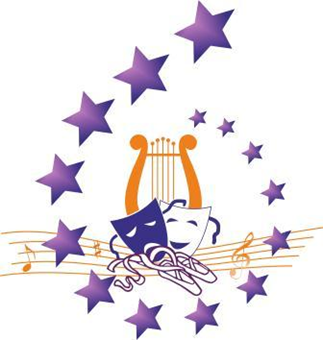 7 декабря  - номинация - Инструментальная музыка с 10:008 декабря - номинация Художественное слово и театр мод с 10:00  8 декабря - номинации Хоровое пение и Академический вокал с 15:00 9 декабря -номинация  - Эстрадный вокал с 10:00 9 декабря - номинация – Изобразительное искусство с 12:00 10 декабря-  номинация – Хореография  и Оригинальный жанр с 10:0011декабря - номинация  - Народный вокал – с 10:00 12декабря  - Гала – концерт  в режиме онлайн 12:00  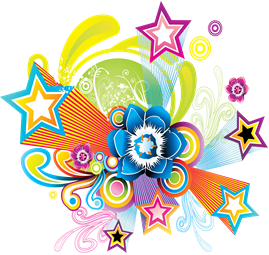 Международного фестиваля творчества и искусств 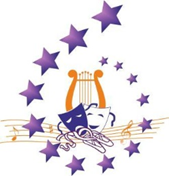 «Время зажигать звезды» БЛАНК – ЗАЯВКА на участие в онлайн – Конкурсе – ФестивалеНоминация - __________________________________Колонка № 2 указать только фамилию и имя конкурсанта (Для диплома)Колонка № 3 Указать название исполняемого произведения/ название работы (время звучания, авторов)Колонка №4  Полная информация о руководителе Фамилия, имя, отчество (Данные для диплома)Колонка №5 Указать полное наименование учреждения (Данные для диплома), страну, регион, город, поселок, село,  деревню.Колонка №6 Указать жанровую и возрастную номинацию согласно Положению о конкурсе –фестивалеКолонка №7  Указать мобильный телефон и e-maill руководителя.Примечание: По каждой номинации, заявка заполняется отдельно.( принимаются заявки только данного образца)СОГЛАСИЕна обработку персональных данныхЯ (далее-Субъект), ________________________________________________________________(фамилия, имя, отчество)документ удостоверяющий личность__________________________ №____________________выдан___________________________________ ___________________________________________________________________________,(кем и когда) зарегистрированный (ая) по адресу: ______________________________________________,даю свое согласие ______________________________________________________________на обработку своих персональных данных, на следующих условиях:Оператор осуществляет обработку персональных данных Субъекта исключительно в целях регистрации сведений, необходимых для участия в Международном  конкурсе-фестивале творчества и искусств «Время зажигать звезды 2020» ( Дистанционный конкурс. Рязанский  онлайн проект).Перечень персональных данных, передаваемых Оператору на обработку:контактный телефон (дом, сотовый, рабочий);фактический адрес проживания;Субъект дает согласие на обработку Оператором своих персональных данных, то есть совершение, в том числе, следующих действий: обработку (включая сбор, систематизацию, накопление, хранение, уточнение (обновление, изменение), использование, обезличивание, блокирование, уничтожение персональных данных), при этом общее описание вышеуказанных способов обработки данных приведено в Федеральном законе от 27.07.2006 № 152-ФЗ, а также на передачу такой информации  МАУК «Дворец молодежи г Рязани» и иным лицам, привлеченным к организации Международного  конкурса-фестиваля творчества и искусств «Время зажигать звезды 2020» ( Дистанционный конкурс . Рязанский  онлайн проект). Настоящее согласие действует бессрочно.Настоящее согласие может быть отозвано Субъектом в любой момент по соглашению сторон.В случае неправомерного использования предоставленных данных соглашение отзывается письменным заявлением субъекта персональных данных.Субъект по письменному запросу имеет право на получение информации, касающейсяобработки его персональных данных (в соответствии с п.4 ст.14 Федерального закона от 27.06.2006 № 152-ФЗ).«____»______________ 20   г. __________________ _________________Подпись ФИОПодтверждаю, что ознакомлен (а) с положениями Федерального закона от 27.07.2006 №152-ФЗ «О персональных данных», права и обязанности в области защиты персональных данных мне разъяснены.«____»______________ 20   г. __________________ _________________Подпись ФИО№ФИ конкурсанта/ название коллективаПрограмма выступления/ название работыФИО руководителя конкурсантаНаправляющая организацияЖанровая и возрастная номинацияКонтактная информация телефон , электронная почта